	№ 29                                                                                         «26» декабря  2016 г.П О С Т А Н О В Л Е Н И Е     О внесении изменений в постановление Администрации сельского поселения Юлдыбаевский сельсовет муниципального района Кугарчинский район от 26 февраля 2010 года № 26 «Об определении Перечня объектов для отбывания наказаний в виде исправительных работ и обязательных работ на предприятиях и хозяйствах различных отраслей, расположенных на территории администрации сельского поселения Юлдыбаевский сельсовет»Согласно Федерального закона от 08.12.2003 года № 161 –ФЗ и с необходимостью создания условий для отбывания наказания лицами, осужденными судом к исправительным работам и обязательным работам, определения мест, объектов и видов работ, в соответствии со ст.49, ст.50 Уголовного кодекса Российской Федерации, ст.25,ст.39 Уголовно – исполнительного кодекса Российской Федерации администрация сельского поселения Юлдыбаевский сельсовет.  	ПОСТАНОВЛЯЕТ:Утвердить прилагаемый Перечень объектов для отбывания наказаний в виде исправительных работ и обязательных работ на предприятиях и хозяйствах различных отраслей, расположенных на территории сельского поселения.Руководителям указанных в Перечне предприятий и хозяйства  предоставить фронт работ, подготовить конкретные рабочие места и задания, средства труда не требующих классификации, в количестве определенном настоящим Перечнем, обеспечить исполнение требований охраны труда и техники безопасности, производственной санитарии на рабочих местах.Контроль  за выполнением осужденными определенных для них работ, соблюдение ими трудовой дисциплины и мер безопасности, уведомление уголовно – исполнительной инспекции об уклонении осужденных от отбывания наказания возложить на руководителей предприятий, организаций указанных в Перечне.Настоящее Постановление довести до сведения каждого из руководителей предприятий, организаций и хозяйств указанных в Перечне, на совместном совещании, разъяснив, что исполнение данного Постановления может повлечь за собой предусмотренную законом уголовную и административную ответственность.Контроль за исполнением данного постановления оставляю за собойГлава сельского поселения Юлдыбаевский сельсовет                                                    Кильсенбаев И.Н.Приложение к постановлению главы сельского поселения Юлдыбаевский сельсовет № 29 от 26 декабря 2016 года                   СОГЛАСОВАНО	                         УТВЕРЖДАЮНачальник уголовно  исполнительной	                       Глава администрации сельского поселенияИнспекции № 35 ФБУ МРУИИ №4ГУФСИН	Юлдыбаевский сельсовет___________________ Заманов А.А.	____________________     Кильсенбаев И.Н.« 26»      декабря      2016 год	« 26»  декабря          2016     годПеречень                                                                                                                                                          объектов определенныхдля отбывания наказания в виде исправительных                                                          работ на предприятиях и хозяйствах различных отраслей, расположенных на                                               территории сельского поселения Юлдыбаевский сельсовет Кугарчинского района	Перечень                                                                                                                                                          объектов определенныхдля отбывания наказания в виде обязателных                                                              работ на предприятиях и хозяйствах различных отраслей, расположенных на                                               территории сельского поселения Юлдыбаевский сельсовет Кугарчинского районаПеречень                                                                                                                                                                            видов обязательных работ выполняемых бесплатно                                                                                                                          в общественно полезных работах: Благоустройство, санитарная очистка и озеленение территорий;Содержание и ремонт дорог, проездов, тротуаров, газонов;Сбор бытовых и прочих отходов и их переработка;Санитарная рубка деревьев;Погрузочно – разгрузочные работы;Подсобные работыГлава сельского поселенияЮлдыбаевский сельсовет                                                                    Кильсенбаев И.Н.БАШ:ОРТОСТАН  РЕСПУБЛИКА№ЫБаш6ортостан Республика3ыны5К9г1рсен районы муниципальрайоныны5 Юлдыбай ауыл советы ауыл бил1м13е хакими1те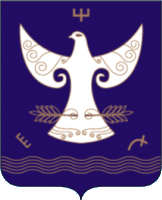 РЕСПУБЛИКА  БАШКОРТОСТАНАдминистрация сельского поселенияЮлдыбаевский сельсоветмуниципального районаКугарчинский районРеспублики Башкортостан453340, Яны Хвалын утары,Оло Эйекурамы, 16 тел. 8 (34789) 2-61-00453340, х.Новохвалынскийул.Большой Ик, 16 Тел. 8 (34789) 2-61-00Наименование сельского поселенияПредприятия и хозяйстваКоличество местЮлдыбаевский сельский советКФХ Ишдавлетов Ф.Р.КФХ Казбаков А.А.ИП Сатыев И.Д.КФХ Янгиров Р.Н.2332Наименование сельского поселенияПредприятия и хозяйстваКоличество местЮлдыбаевский сельский советЮлдыбаевский сельский СоветКФХ Ишдавлетов Ф.Р.КФХ Казбаков А.А.ИП Сатыев И.Д.КФХ Янгиров Р.Н.32332